Конспект образовательной деятельности по познавательному развитию(математика)                                                        воспитатель: Медведева О.ВНижегородская обл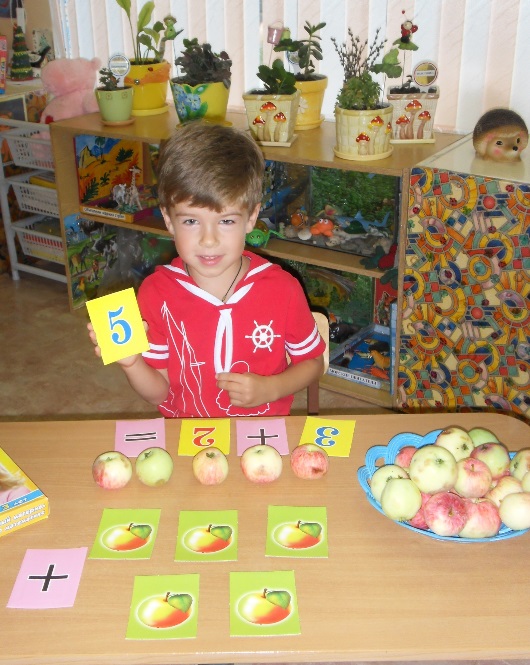 Тема: «Путешествие в сказочную страну»Программное содержание:- упражнять детей в счете, формировать представления о равенстве и неравенстве двух групп предметов на основе счета; сравнивать предметы по двум признакам закреплять порядковый счет.Материалы и оборудование:Компьютер «звук самолета»; геометрические фигуры: квадрат, треугольник, круг, прямоугольник; яблоня, красные и зеленые яблоки, раздаточный материал для каждого ребенка, мостики разной ширины,(широкий узкий) речку, медведица и медвежонок, картинки героев «Репки» показ ИКТВоспитатель: Здравствуйте, ребята! Круг радостиСобрались все дети в кругЯ твой друг и ты мой другКрепко за руки возьмемсяИ друг другу улыбнемсяВоспитатель:- Ребята, я сегодня получила письмо от Буратино, и вот, что он нам пишет: «Здравствуйте, ребята, когда я был в стране Знаний, то случайно потерял свой золотой ключик, он рассыпался у меня на несколько частей, я вам высылаю схему ключа, помогите мне, пожалуйста его собрать. В страну Сказок можно попасть только на волшебном ковре – самолете. Желаю вам удачи!»Ребята, есть у меня волшебный «ковер-самолет» мы на нем и отправимся путешествовать. Воспитатель разворачивает «ковер-самолет», а там дырки в виде геометрических фигур.Воспитатель: Дети, у нас большие проблемы, посмотрите, наш ковер оказался в дырках, мы не сможем отправиться на нем путешествовать. Это мышка прогрызла наш «ковер-самолет», давайте отремонтируем, поставим заплатки. Но посмотрите, наши дырки необычной формы, на что они похожи?Дети: на геометрические фигуры.Воспитатель: Ребята, у меня есть несколько фигур, давайте проверим подойдут они нам или нет. (на подносе лежат геометрические фигуры, дети накладывают и определяют те «заплатки», которые подходят для дырки на ковре).Ребята, только вы не забывайте называть, какую геометрическую фигуру вы берёте.Воспитатель: Наш ковер готов к полету. А теперь, друзья, все на борт.(Воспитатель и дети становятся друг за другом и имитируют движение полета)Руки в стороны — в полёт
Отправляем самолёт,
Правое крыло вперёд,
Левое крыло вперёд.
Раз, два, три, четыре —
Прилетел наш самолёт.(Стойка ноги врозь, руки в стороны, поворот вправо; поворот влево.)(аудио запись самолета)Воспитатель: Вот мы и прилетели! Вокруг все сказочно красиво!- Ой, ребята, смотрите, я нашла маленькую золотую фигурку, наверно эта фигурка от ключика Буратино! Давайте ее мы положим в конверт.А перед нами необычная яблоня, у нее для вас задание (воспитатель читает задание по карточке)«Поможете сосчитать мои яблоки. Сколько у меня красных и сколько зеленых яблок?»  Воспитатель: Наши ребята готовы тебе помочь. Какие вы видите яблоки?Дети:(красные и зеленые)Воспитатель: Сколько красных яблок? (пять) .Воспитатель: Сколько зеленых? (четыре)(вывешивают на доску красные яблоки и зеленые яблоки, дети сравнивают и считают).Дети: 5 красных, 4 зеленыхВоспитатель: Каких яблок больше?Дети: Красных яблок больше.Воспитатель: Каких яблок меньше?Дети: Зеленых яблок меньше.Воспитатель: Молодцы. Вы справились.Воспитатель: ребята, смотрите я ещё нашла маленькую золотую фигурку. Давайте ее мы положим в конверт.                           Дидактическая игра «помоги медведям»Воспитатель: Ребята, яблочко нас привело к речке. Смотрите, а у речки медведица с медвежонком. Они не как не могут перейти. Давайте поможем им. Подойдите к столу. На столе у вас лежат полоски. Какие?Дети: Одна — широкая, вторая – узкая.Воспитатель: Чтобы перейти речку нам нужно построить мост. По какому мостику должна пройти медведица, а по какому мостику должен идти медвежонок?Каждый выберите мостик нужной ширины? (Дети  выполняют задание)Воспитатель: Регина, что ты выбрала? Какую? Узкую или широкую? Почему?Ребёнок: Я выбрала широкий мостик для медведицы, потому что медведица большая, с а узкий мостик для маленького медвежонка.(опрос нескольких детей)Молодцы, мы с этим заданием справились.Воспитатель: - Посмотрите, где-то должна быть деталь от ключика золотого. Вот она правильно, ребята. Давайте ее мы положим в конверт.Воспитатель: Нам пора отдохнуть:Физкультминутка «Посчитаем»Сколько точек видишь в круге,
Столько раз поднимешь руки.
(Картинка)Сколько елочек зеленых,
столько выполни наклонов.
(Картинка)Мы присядем столько раз,
Сколько яблочек у нас.
(Картинка)Столько раз сейчас подпрыгнешь,
Сколько пальчиков увидишь.
(Показ)Столько ножкой ты притопнешь,
Сколько хлопну я в ладоши.
(Хлопки) Воспитатель: Ой, посмотрите, впереди еще одна сказка. Внимательно посмотрите ребята, я предлагаю расставить игрушки по порядку, как они стояли в сказке, когда тянули репку.Воспитатель:Кто стоит между бабушкой и Жучкой?Кто стоит за кошкой?Кто стоит перед Жучкой?Кто стоит около бабушки?Кто стоит рядом с кошкой?- Молодцы, справились и с этим заданием!Воспитатель: Ой, а вот еще одна последняя золотая фигурка от ключика. Воспитатель: Нам пора возвращаться. А вернемся мы в группу на волшебном поезде. Но для этого нам надо получить билеты, чтобы потом занять каждому определенное место.Посмотрите внимательно на свои билетыЧто на них изображено.( геометрические фигуры разного цвета)Я буду кондуктором : приготовьте свои билеты (проверка билетов и мест)Воспитатель: - Ребята, посмотрите, у нас с вами получилось собрать все детали от ключика, какие вы молодцы! Давайте, приклеим все детали на схему, чтобы получился ключ.Итог занятия:- Путешествие подошло к концу! Вам понравилось путешествие по сказкам. На чём путешествовали?